ЖДЕМ ВАС НА НАШЕЙ ГОРОДЕЦКОЙ ЗЕМЛЕ!НАДЕЕМСЯ, ЧТО ВАШ ОТДЫХ БУДЕТ ПРИЯТНЫМ!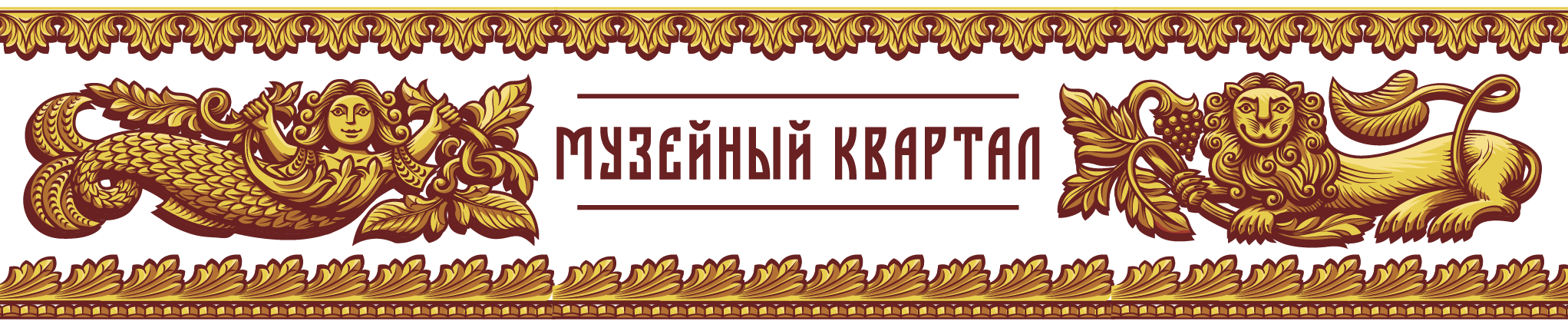 М У Н И Ц И П А Л Ь Н О Е   Б Ю Д Ж Е Т НО Е   У Ч Р Е Ж Д Е Н И Е   К У Л Ь Т У Р Ы«ГОРОДЕЦКИЙ ИСТОРИКО-ХУДОЖЕСТВЕННЫЙ МУЗЕЙНЫЙ КОМПЛЕКС»Адрес: Нижегородская область, г. Городец, ул. Ленина, д.11тел./факс: 8 (83161) 9-22-38, 9-28-49 e-mail: muzkompleksgrd@rambler.ru                                                                                museumgorodets@gmail.comмузейныйквартал.рф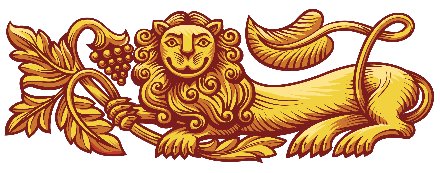 Масленичные программы 2021НаименованиеОписаниеСтоимость«Детский музей на Купеческой!«Детский музей на Купеческой!«Детский музей на Купеческой!“Домашняя масленица” - мастер-класс по изготовлению сувенира из лыка или тканиМасленица старинный русский народный праздник. Это праздник проводов зимы и ожидания скорого приближения красавицы весны. На масленицу принято водить хороводы, проводить кулачные бои, прыгать через костер, кататься с гор. А еще в старину изготавливали небольшие куклы масленицы, одевали в нарядный костюм. Часто такая кукла после празднования становилась простой игрушкой, своеобразным оберегом.Познакомиться с историей, традициями масляной недели и изготовить обрядовую куклу из лыка, вы сможете посетив мастер-класс в “Детском музее на Купеческой”. Возраст участников не ограничен.100 руб детский, 150 руб. взрослыйМузей «Дом графини Паниной!Музей «Дом графини Паниной!Музей «Дом графини Паниной!"Масленица в барской усадьбе" -  интерактивная экскурсия с мастер-классом по декупажу разделочной досочки и чаепитием со сбитнем и блинамиГостей встретит сама графиня, познакомит с городецкими традициями этого весёлого зимнего праздника, популярными в то время увеселеньями: Раёк, уличный театр Петрушки, балаганные развлечения, «медвежья потеха» и другими.  И, конечно, Вы отведаете вкусных блинов со старинным русским напитком сбитнем.А с собой Вы увезете сувенир, созданный своими руками, с настоящим русским колоритом. Деревянная досочка, украшенная в изящной технике декупаж, с воссозданным изображением дореволюционных открыток Елизаветы Бём украсит Ваш дом. Открытки Елизавeты Бём пользовались невероятной популярностью на рубeже XIX-XX вв. Их можно было увидеть в коллекциях императорской семьи, в Третьяковской галерее и в избах простых крестьян. Очаровательные детки в русских национальных костюмах, изображенные в различных бытовых сценах, инсценирующие масленичные сюжеты, и сегодня вызывают умиление обывателей.150 рублей с человека  Музей «Галерея добра»Музей «Галерея добра»Музей «Галерея добра»“Этой Масленицы краски” - развлекательная программа для любого возрастаХотите, чтобы этот год был удачным и весёлым, тогда спешите в музей “Галерея добра” на широкую ярмарку. Вас ждёт знакомство с диковинными товарами, шумное гуляние, озорные игры, задорные потехи и забавы. Всегда на Руси считали, что как отпразднуешь Масленицу, так и весь год проведёшь. 60 руб детский, 120 руб. взрослый Музей «Терем русского самовара»Музей «Терем русского самовара»Музей «Терем русского самовара»“Масленица золотая, блинная и озорная” - интерактивная программа Как на масляной неделе,Приглашаем гостей в Терем!Самовары посмотреть,Песни звонкие попеть.Всем гостям на удивление,Будет в Тереме веселье!80 руб детский, 160 руб. взрослыйМузей «Городецкий пряник»Музей «Городецкий пряник»Музей «Городецкий пряник»«Масленичные посиделки» - интерактивная программаРассказ об истории празднования масленицы,о традициях и обычаях этого праздника, конкурсы!60 руб детский120 руб. взрослыйМузей «Городец на Волге»Музей «Городец на Волге»Музей «Городец на Волге»«Здравствуй, Масленица!»  или как встречали масленицу в селе Городце – интерактивная программаВо время мероприятия гости встретят масленицу Авдотьюшку Изотьевну, которая приготовила для своих гостей шумные игры и веселые конкурсы. 60 руб детский120 руб. взрослыйКраеведческий музейКраеведческий музейКраеведческий музей«Масленица у купца Облаева» - интерактивная программаВам надолго запомнится театрализованная экскурсия в доме Облаевых. Как готовилась купеческая семья к большому празднику?  В какие игры играли дети в прошлом столетии? Что готовили к праздничному столу? Что интересного было в это время в Городце?70 руб детский140 руб. взрослый 